« Soyez dans la joie du Seigneur, soyez toujours dans la joie, le Seigneur est proche ».ENTRÉE :  SEIGNEUR, TU VIENS Seigneur, tu viens ! J’entends ton pas dans le jardin à la brise du soir.Tu viens ! J’entends ton pas sur les chemins cherchant les désespoirs. R/ Joie pour la terre et gloire à Dieu,joie pour la terre et gloire à Dieu! Seigneur, tu viens! J’entends l’appel que tu nous lances dans le cris des prophètes.Tu viens ! J’entends les chants, j’entends la danse, on va vers une fête !Seigneur, tu viens ! Notre désert va refleurir, la terre germe encore.Tu viens ! J’entends la Vierge t’accueillir,  le Verbe peut éclore. *KYRIE : Seigneur Jésus, lumière des nations annoncée par les prophètes, Kyrie eleison. Kyrie eleison. Ô Christ, agneau de Dieu désigné par Jean-Baptiste. Christ eleison. Christ eleison.  Seigneur Jésus, verbe fait chair enfanté par Marie. Kyrie eleison. Kyrie eleison, eleison.1ère LECTURE : du livre du prophète Sophonie (3, 14-18a).CANTIQUE Isaïe (12,2-3,4bcde,5-6) :  Magnificat (x3) anima mea Dominum. Magnificat (x3) anima mea.Voici le Dieu qui me sauve :j’ai confiance, je n’ai plus de crainte.Ma force et mon chant, c’est le Seigneur : il est pour moi le salut.
Exultant de joie, vous puiserez les eaux aux sources du salut. R/« Rendez grâce au Seigneur,proclamez son nom,annoncez parmi les peuples ses hauts faits ! »
Redites-le : « Sublime est son nom ! » R/Jouez pour le Seigneur, il montre sa magnificence,et toute la terre le sait.Jubilez, criez de joie, habitants de Sion,car il est grand au milieu de toi, le Saint d’Israël ! R/2e LECTURE: de la lettre de saint Paul Apôtre aux Philipiens (4,4-7).ACCLAMATION DE L’ÉVANGILE : Réjouis-toi Jérusalem. Alléluia, alléluia. Voici qu’il vient l’Emmanuel. Alléluia, alléluia. « Maître de Sagesse parle nous de ta vie. Proche est ton royaume ; brûle nous de l’esprit. ». Réjouis-toi Jérusalem…Évangile de Jésus Christ selon saint Luc (3,10-18).En ce temps-là, les foules qui venaient se faire baptiser par Jean lui demandaient : « Que devons-nous faire ? » Jean leur répondait : « Celui qui a deux vêtements, qu’il partage avec celui qui n’en a pas ; et celui qui a de quoi manger, qu’il fasse de même ! » Des publicains (c’est-à-dire des collecteurs d’impôts) vinrent aussi pour être baptisés ; ils lui dirent : « Maître, que devons-nous faire ? » Il leur répondit : « N’exigez rien de plus que ce qui vous est fixé. » Des soldats lui demandèrent à leur tour : « Et nous, que devons-nous faire ? » Il leur répondit : « Ne faites violence à personne, n’accusez personne à tort ; et contentez-vous de votre solde. » Or le peuple était en attente et tous se demandaient en eux-mêmes si Jean n’était pas le Christ. Jean s’adressa alors à tous : « Moi, je vous baptise avec de l’eau ; mais il vient, celui qui est plus fort que moi. Je ne suis pas digne de dénouer la courroie de ses sandales.Lui vous baptisera dans l’Esprit Saint et le feu. Il tient à la main la pelle à vanner pour nettoyer son aire à battre le blé, et il amassera le grain dans son grenier ; quant à la paille, il la brûlera au feu qui ne s’éteint pas. » Par beaucoup d’autres exhortations encore, il annonçait au peuple la Bonne Nouvelle.PRIÈRE UNIVERSELLE :  Fais paraître ton jour et le temps de ta grâce, fais paraître ton jour, que l’homme soit sauvé !SANCTUS :  Saint! Saint! Saint! le Seigneur de l’univers.Le ciel et la terre sont remplis de ta gloire. Hosanna au plus haut des cieux, Hosanna au plus haut des cieux !Béni soit celui qui vient au nom du Seigneur. Hosana au plus haut des cieux, Hosana au plus haut des cieux !AGNUS DEI :  1-2. Agneau de Dieu, qui enlèves le péché du monde, Agneau de Dieu, prends pitié de nous.3. Agneau de Dieu, qui enlèves le péché du monde, Agneau de Dieu, donne nous la paix.COMMUNION : CELUI QUI A MANGÉ DE CE PAIN Celui qui a mangé de ce pain chargé de joyeuse espérance : le corps du Seigneur. (Tous).   Celui qui a mangé de ce pain, celui-là sans faiblir marchera.Aujourd'hui, Seigneur, reste avec nous : que ton peuple aujourd'hui connaisse ta puissance. (Tous).Celui qui a reçu le soleil au fond de son cœur misérable : le corps du Seigneur.Celui qui a reçu le soleil, celui-là dans la nuit chantera.Aujourd'hui, Seigneur, reste avec nous : que ton peuple aujourd'hui habite dans ta gloire.Celui en qui l'Eau vive a jailli, s'il boit au Rocher qui nous sauve : le corps du Seigneur.Celui en qui l'Eau vive a jailli, celui-là jusqu'en Dieu fleurira.Aujourd'hui, Seigneur, reste avec nous : que ton peuple aujourd'hui renaisse à ton image.***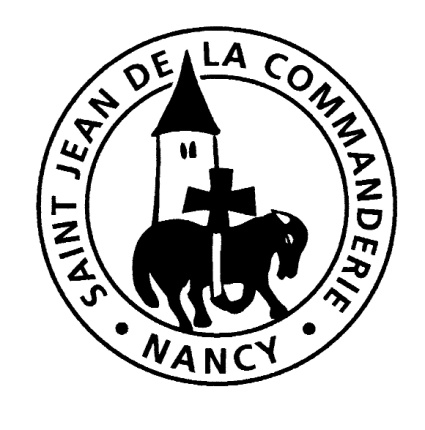 Samedi 15 et dimanche 16 décembre 2018Troisième dimanche de l’Avent « C »Église Saint Léon